ПРАКТИЧНА РОБОТА 3.Тема: Макет екстер’єру Мета: Ознайомлення із поняттям «макет екстер’єру»; виховувати художньо-естетичне ставлення до дійсності; виробити практичні створення макету, уміння бачити та розуміти особливості будови простору в масштабі; розвивати образно-просторове мислення та уяву.Обладнання: картон, ПВХ, клей, олівці, резинка, лінійка, підручні матеріали.Теоретичні відомостіАрхітектурний макет (макет екстер’єру) – це об'ємно просторове зображення проектованої або існуючої споруди, архітектурного комплексу, ансамблю, малих архітектурних форм, ландшафту виконане у зменшеному масштабі. Форма підмакетника вибирається відповідно до форми проектованої ділянки. Рельєф у макеті показується досить умовно. Існує кілька способів передачі рельєфу. Один із найпоширеніших прийомів – набір висоти по ізолінії. Згладжування цього ступеня не є обов'язковим. На демонстраційних макетах рельєф може бути згладжений за рахунок верхнього шару, виконаного з різних матеріалів. Поверх цього шару наноситься покриття, що імітує рослинність, мощення і т.д. Також рельєф може бути вирізаний із спіненого поліетилену (піноплекса, теплоплексу). Поруч із рельєфом опрацьовується геопластика. Поверх підготовленого рельєфу наносять елементи планування: дороги, майданчики, стоянки, пішохідні доріжки. Вони, як правило, виділяються кольором – проїжджа частина одним кольором, пішохідна іншим. Обсяги будівель та споруд проробляються залежно від масштабу макета – чим більший масштаб, тим загальніше показується обсяг будівель. Картон або папір для макетування екстер'єру вибираються щільними та фактурними. Точність створення макета залежить від точності креслення, тому промальовувати деталі майбутнього макета варто особливо ретельно. Спочатку необхідно визначитися з масштабом, з урахуванням якого проводитиметься побудова моделі будинку. Наступним етапом моделювання є побудова розгортки – розгорнуте на площині паперу чи картону зображення макету. Побудова розгортки починається з місця відліку. Це може бути будь-який кут будівлі, якою будуть вимірюватися всі відрізки.Поетапно і не поспішаючи відбувається побудова розгортки макета будинку з урахуванням точного розміру стін, фронтонів та надбавки на клапани для приклеювання. Окремо роблять розмітку для даху будівлі та підставки. Після того, як побудована розгортка будинку, необхідно промалювати або приклеїти віконні отвори та двері. І вже після цього розпочати остаточне складання моделі будинку з паперу.Якщо модель будинку складніша, то її виготовляють шляхом поетапного створення фасадів будівлі, даху та основи. Використовуючи ребро жорсткості, модель збирається до закінченої композиції.Внутрішні перегородки, вікна та двері кріпляться за допомогою клею. Згинання деталей дверей та вікон формує ребро жорсткості та дозволяє самостійно утримувати форму. Щоб надати моделі додаткову стійкість, внутрішні перегородки можна виготовити із твердого картону або пінопласту.З метою просторової орієнтації моделі виконують моделювання прилеглої до неї ділянки, зелених зон та інфраструктури.Озеленення на макеті показується у різний спосіб. Це може бути паперова пластика та умовність у зображенні, також у макетах часто використовуються елементи з природних матеріалів: дрібні шишечки, гілки, сухостій, мохи, лишайники та ін. Для передачі фактур можуть бути використані різні матеріали: поролонова крихта, сипучі продукти з різним розміром фракції (гірчичний порошок, манка, пшоно, гречка, овес у зернах, бур'яни і т.д.), сизаль, тканини, наждачний папір. Колірне рішення, як правило, стримане і досить умовне. Малі архітектурні форми, елементи декоративно-ужиткового мистецтва та водні пристрої встановлюються на завершальному етапі роботи. Завдання практичної роботиСтворити макет екстер’єру з будівлею, або малими архітектурними формами.Послідовність виконання завдання:Проаналізувати зразки макетів екстер’єру;Обрати варіант планування;Виконати ескізи макету на папері;Вирізати підложку для макету;Розробити рельєф;Склеїти будівлю, або малі архітектурні форми;Оздобити макет озелененням та допоміжними елементами;Перевірити правильність виконаного завдання. Приклади виконання завдання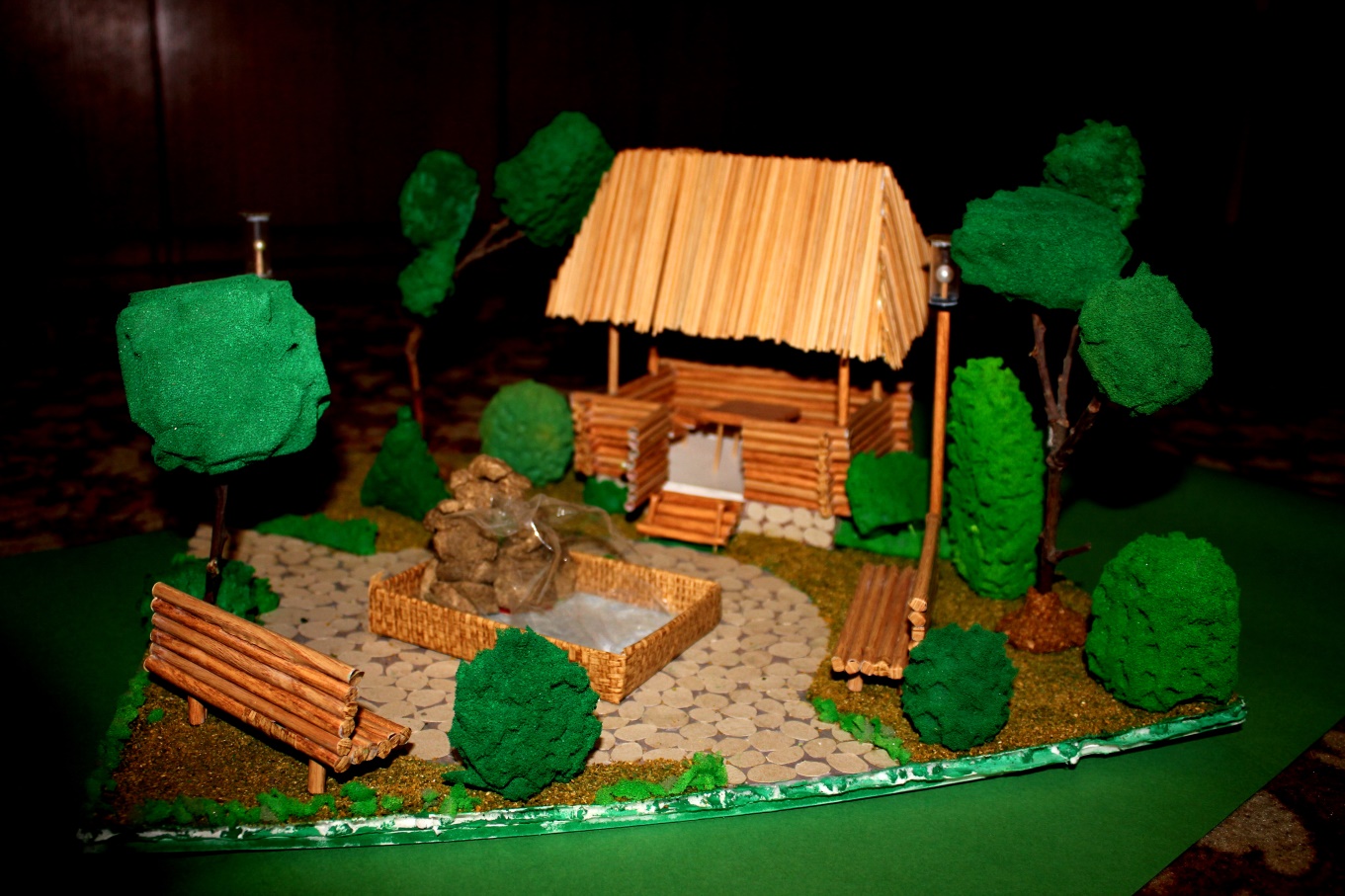 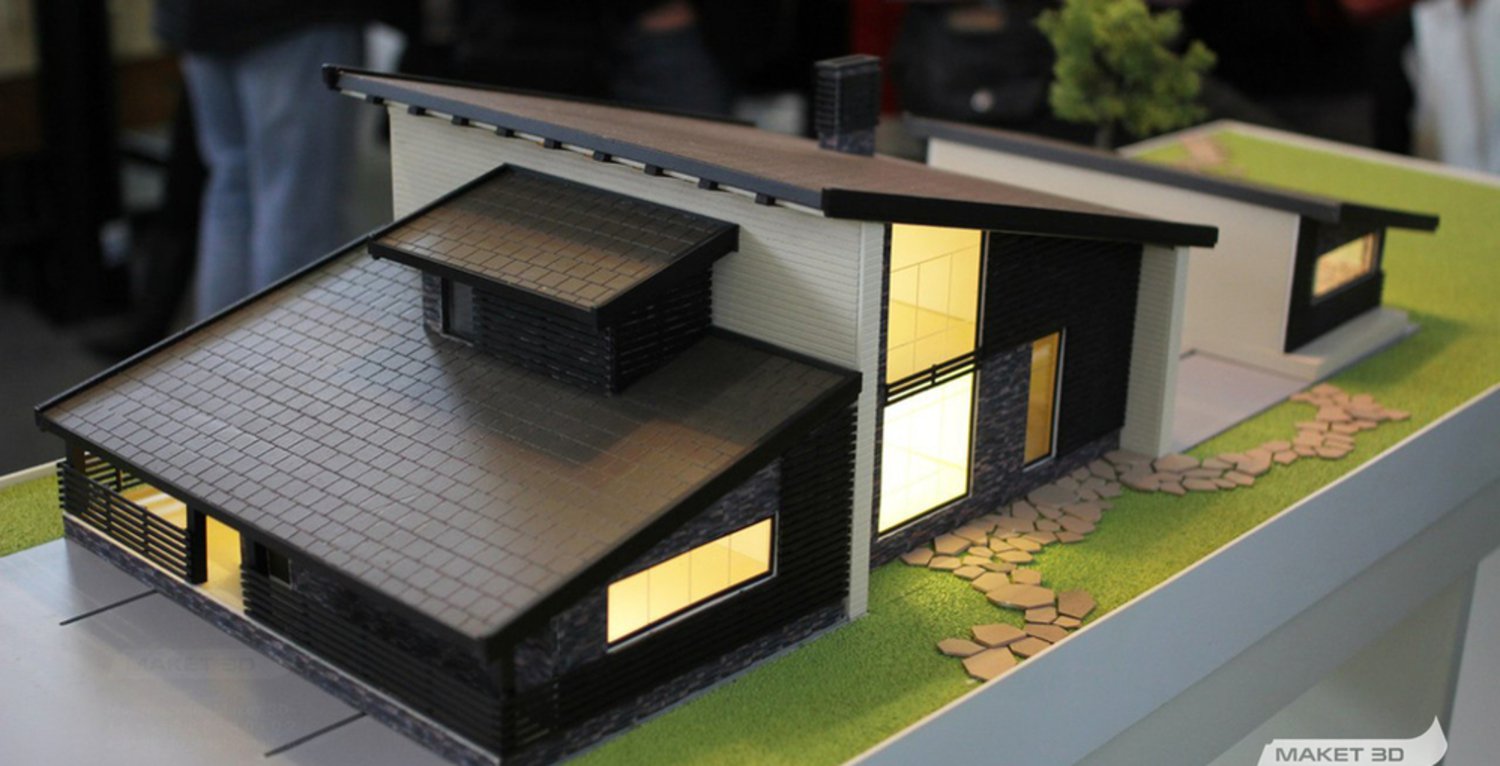 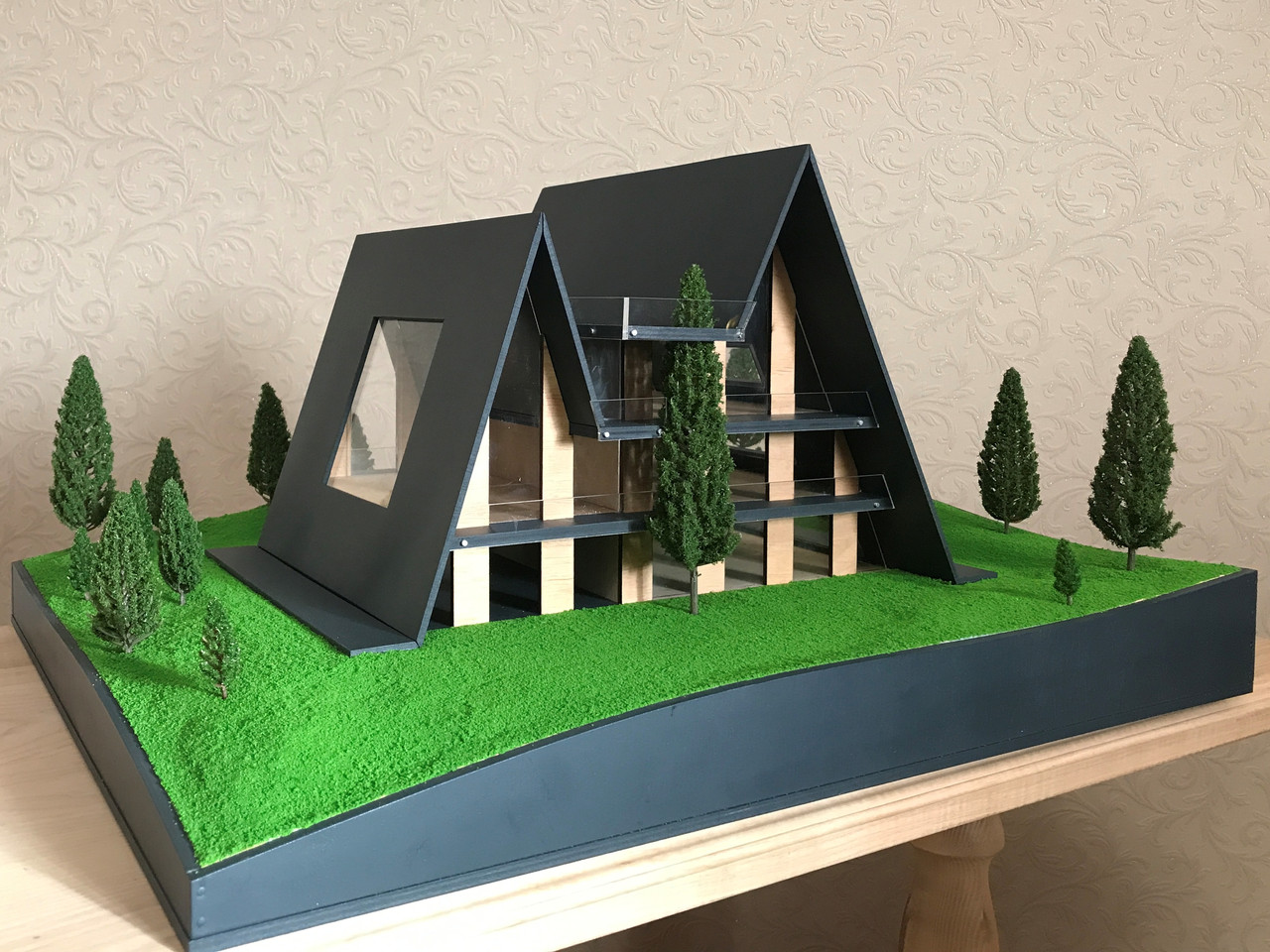 